Межрегиональная общественная организация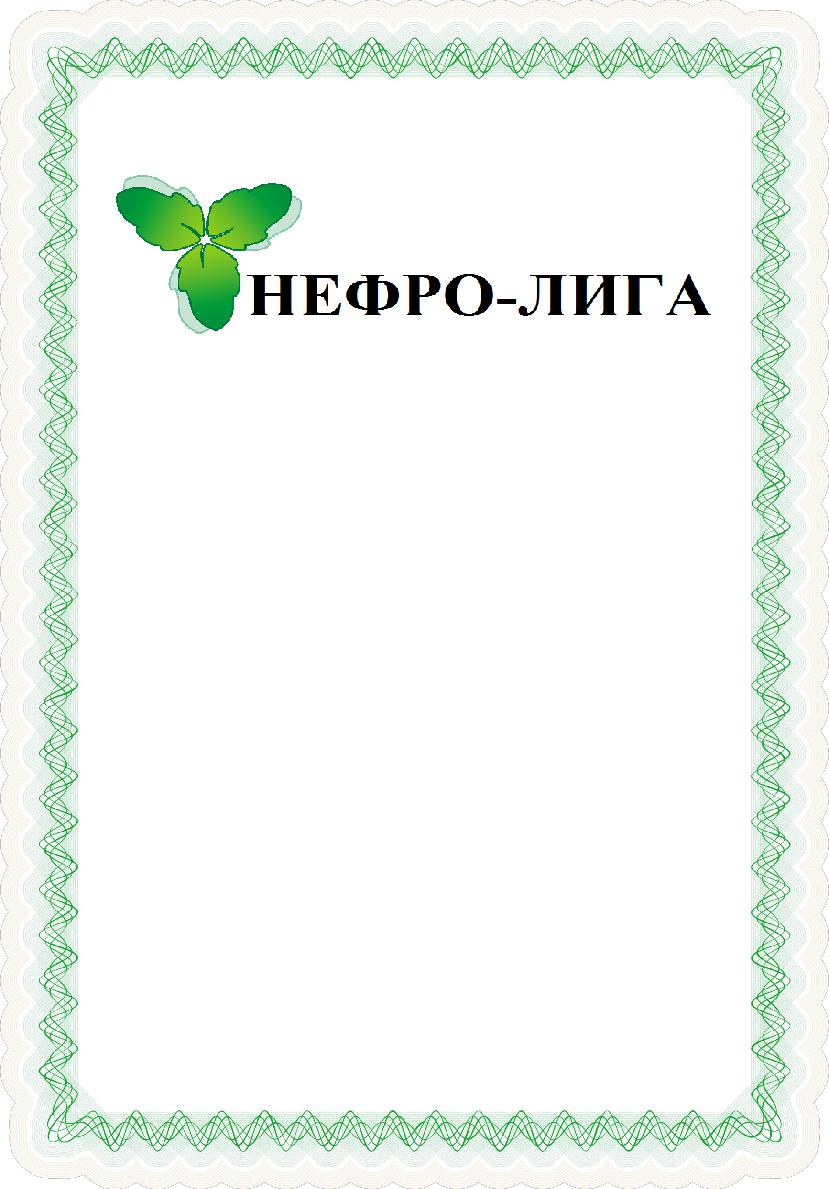 нефрологических пациентовМООНП «НЕФРО – ЛИГА» Орловской области  Региональный фонд социальной поддержки населенияг. Орёл   -  БУЗ Орловской области «НКМЦ им. З.И. Круглой»  -   25 мата 2018 года                                          Программа «ШКОЛА – СЕМИНАР 2018г»1040   - Регистрация участников 1100 -  Открытие «Школы - семинар» -  Заместитель руководителя Департамента здравоохранения, начальник управления здравоохранения Орловской области  - Павел Владимирович Сергеев1110 - Приветственное слово участникам конференции: - Генеральный директор  Регионального фонда социальной поддержки населения Александр Анатольевич Лебедев- Председатель Епархиального отдела социального служения и благотворительности Орловской митрополии   - иерей Олег Анохин 11-30   - Деятельность Межрегиональной общественной организации нефрологических пациентов «НЕФРО - ЛИГА» Орловской области. Председатель МООНП «НЕФРО – ЛИГИ» Орловской области - Клавдия Алексеевна Ставцева 11-45    Профилактика и лечение ХБП с точки зрения,  эксперта качества оказания медицинской помощи по профилю нефрологии. Докладчик: медицинский директор группы УК Клиники диализа Евгений Александрович Конюхов12-00  Диета для людей с заболеваниями почек Докладчик: заведующий отделением Нефрологии и гемодиализа БУЗ ООКБ Андрей Николаевич Сафронов12-15   Саморегуляция Докладчик: врач-психотерапевт, к.м.н., доцент кафедры психиатрии и неврологии  - Евгений Геннадьевич Крутых.12-30 - Нарушение фосфорно – кальциевого обмена у пациентов на программном гемодиализе Докладчик: врач хирург – эндокринолог поликлиники БУЗ ОООКБ Анатолий Анатольевич Шалимов.12- 45  Влияние заболеваний почек на здоровье женщины в разные периоды жизни. Докладчик: главный врач БУЗ Орловской области "Родильный дом", кандидат медицинских наук, доцент кафедры акушерства и гинекологии Орловского медицинского института, заслуженный врач РФ, член Координационного Совета Орловской благотворительной программы "Женское здоровье". - Тарасова Людмила Петровна.  13-00 Заболевание почек  и паллиативная медицина. Основные проблемы и трудности с которыми сталкивается паллиативный пациент. Докладчик -  координатор выездной патронажной паллиативной службы Регионального фонда социальной поддержки населения, сопредседатель Общественного Совета при Департаменте здравоохранения Орловской области - Байбаков Михаил Николаевич. 13-15 Награждение вручение грамот и благодарственных писем 13- 20 Закрытие семинара, Розыгрыш призов для участников «Школы-семинара»